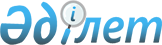 Ақтау қаласы әкімдігінің 2008 жылғы 15 қыркүйектегі № 845 "Ақтау теңізпорты туралы" арнайы экономикалық аймақ дирекциясы" мемлекеттік мекемесі туралы" қаулысының күші жойылды деп тану туралыМаңғыстау облысы Ақтау қаласы әкімдігінің 2009 жылғы 12 қазандағы № 1097 қаулысы
      Қазақстан Республикасының 2001 жылғы 23 қаңтардағы "Қазақстан Республикасындағы жергілікті мемлекеттік басқару және өзін-өзі басқару туралы" Заңына, Қазақстан Республикасы Президентінің 2008 жылдың 28 қарашасындағы "Қазақстан Республикасы Президентінің "Ақтау теңізпорты" арнайы экономикалық аймақ құру туралы" № 853 Жарлығына өзгерістер енгізу туралы" № 702 Жарлығына сәйкес және "Ақтау теңізпорты" арнайы экономикалық аймақ дирекциясы" мемлекеттік мекемесінің 2009 жылдың 9 қыркүйектегі № 1/1-1/17-372 санды хаты негізінде, қала әкімдігі ҚАУЛЫ ЕТЕДІ:
      1. Ақтау қаласы әкімдігінің 2008 жылғы 15 қыркүйектегі № 845 "Ақтау теңізпорты" арнайы экономикалық аймақ дирекциясы" мемлекеттік мекемесі туралы" (нормативтік құқықтық актілерді мемлекеттік тіркеу Тізілімінде № 11-1-95 санды тіркелген, 2008 жылғы 18 қазанда №162 "Маңғыстау" газетінде жарияланған) қаулысының күші жойылды деп танылсын.
      2. Осы қаулының орындалуын бақылау Ақтау қаласы әкімінің орынбасары М.Н. Молдагуловқа жүктелсін.
      3. Осы қаулы қол қойылған күннен бастап күшіне енеді.
					© 2012. Қазақстан Республикасы Әділет министрлігінің «Қазақстан Республикасының Заңнама және құқықтық ақпарат институты» ШЖҚ РМК
				
      Қала әкімі

С.Бекбергенов
